Schüler- Homeoffice- Plan			Grundschule Bottendorf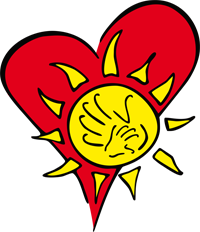 Woche vom 23.03.2020 bis 27.03.2020		Klasse: 2aViel Spaß und Erfolg beim Üben wünschen dir Frau Berger und Frau Siebenhüner!WochentagDeutsch√Mathematik√HS√MontagWörter mit sch, chAh. S. 49 Nr. 1-5Einmaleins mit 9 lernenMb S. 94 Nr. 1 und 2Ah S. 69 Nr. 1Ah. S. 35 Nr. 5-7Beobachte eine Woche das Wetter und fülle die Wettertabelle aus! (KV 1)DienstagWörter mit sch, chSprb. S. 54 Nr. 1-3Ah. S. 50 Nr. 1-5, S. 54 Nr. 1Division durch 9Mb S. 94 Nr. 3Ah S. 69 Nr. 2MittwochWörter mit st, spAh. S. 51 Nr. 1-5IH S. 48 Nr. 3
IH S. 49 Nr. 3 – 5 (nur ∙ 9)
Ah S. 69 Nr. 4Welche Auswirkungen hat das Wetter auf Berufe?KV 2DonnerstagWörter mit st, spAh. S. 53 Nr. 1,2Lb. S.179 lesenMb S. 94 Nr. 4Ah S. 69 Nr. 3FreitagLb. S. 178 lesenSchreibe das Gedicht in Schönschrift ab!Bilde 5 lustige Sätze und lies sie jemandem vor! (Lb. S.178 unten)Ab S. 50 „Einmaleis mit der 6 und der 9“Was bewirkt Wind?Kreuze an, ob er nützlich oder gefährlich ist!KV 3Das geht immerMale zum Gedicht ein passendes Bild!Einmaleins
Uhrzeit
Addition und Subtraktion bis 100Beobachte die Natur im Frühling!Welche Frühblüher erkennst du?Welche Vögel siehst du?Bemerkungen